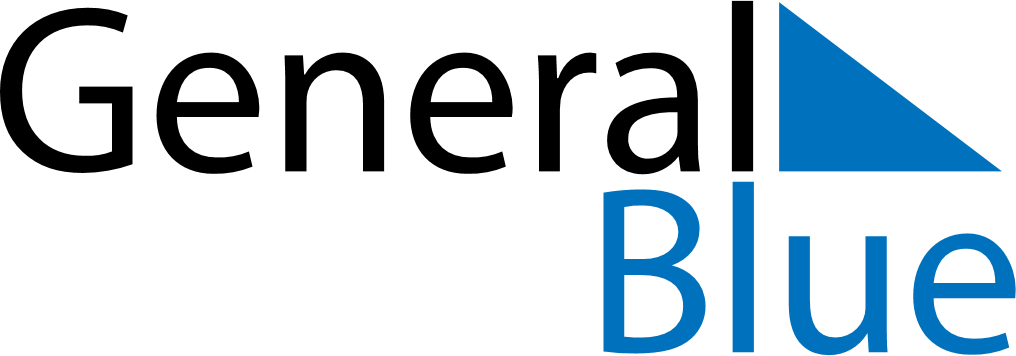 June 2024June 2024June 2024June 2024June 2024June 2024June 2024Falkoeping, Vaestra Goetaland, SwedenFalkoeping, Vaestra Goetaland, SwedenFalkoeping, Vaestra Goetaland, SwedenFalkoeping, Vaestra Goetaland, SwedenFalkoeping, Vaestra Goetaland, SwedenFalkoeping, Vaestra Goetaland, SwedenFalkoeping, Vaestra Goetaland, SwedenSundayMondayMondayTuesdayWednesdayThursdayFridaySaturday1Sunrise: 4:11 AMSunset: 9:56 PMDaylight: 17 hours and 45 minutes.23345678Sunrise: 4:09 AMSunset: 9:57 PMDaylight: 17 hours and 47 minutes.Sunrise: 4:08 AMSunset: 9:59 PMDaylight: 17 hours and 50 minutes.Sunrise: 4:08 AMSunset: 9:59 PMDaylight: 17 hours and 50 minutes.Sunrise: 4:07 AMSunset: 10:00 PMDaylight: 17 hours and 52 minutes.Sunrise: 4:06 AMSunset: 10:01 PMDaylight: 17 hours and 55 minutes.Sunrise: 4:05 AMSunset: 10:03 PMDaylight: 17 hours and 57 minutes.Sunrise: 4:04 AMSunset: 10:04 PMDaylight: 17 hours and 59 minutes.Sunrise: 4:04 AMSunset: 10:05 PMDaylight: 18 hours and 1 minute.910101112131415Sunrise: 4:03 AMSunset: 10:06 PMDaylight: 18 hours and 3 minutes.Sunrise: 4:02 AMSunset: 10:07 PMDaylight: 18 hours and 5 minutes.Sunrise: 4:02 AMSunset: 10:07 PMDaylight: 18 hours and 5 minutes.Sunrise: 4:02 AMSunset: 10:08 PMDaylight: 18 hours and 6 minutes.Sunrise: 4:01 AMSunset: 10:09 PMDaylight: 18 hours and 8 minutes.Sunrise: 4:01 AMSunset: 10:10 PMDaylight: 18 hours and 9 minutes.Sunrise: 4:00 AMSunset: 10:11 PMDaylight: 18 hours and 10 minutes.Sunrise: 4:00 AMSunset: 10:12 PMDaylight: 18 hours and 11 minutes.1617171819202122Sunrise: 4:00 AMSunset: 10:12 PMDaylight: 18 hours and 12 minutes.Sunrise: 4:00 AMSunset: 10:13 PMDaylight: 18 hours and 12 minutes.Sunrise: 4:00 AMSunset: 10:13 PMDaylight: 18 hours and 12 minutes.Sunrise: 4:00 AMSunset: 10:13 PMDaylight: 18 hours and 13 minutes.Sunrise: 4:00 AMSunset: 10:14 PMDaylight: 18 hours and 13 minutes.Sunrise: 4:00 AMSunset: 10:14 PMDaylight: 18 hours and 14 minutes.Sunrise: 4:00 AMSunset: 10:14 PMDaylight: 18 hours and 14 minutes.Sunrise: 4:00 AMSunset: 10:14 PMDaylight: 18 hours and 14 minutes.2324242526272829Sunrise: 4:01 AMSunset: 10:14 PMDaylight: 18 hours and 13 minutes.Sunrise: 4:01 AMSunset: 10:14 PMDaylight: 18 hours and 13 minutes.Sunrise: 4:01 AMSunset: 10:14 PMDaylight: 18 hours and 13 minutes.Sunrise: 4:02 AMSunset: 10:14 PMDaylight: 18 hours and 12 minutes.Sunrise: 4:02 AMSunset: 10:14 PMDaylight: 18 hours and 12 minutes.Sunrise: 4:03 AMSunset: 10:14 PMDaylight: 18 hours and 11 minutes.Sunrise: 4:03 AMSunset: 10:14 PMDaylight: 18 hours and 10 minutes.Sunrise: 4:04 AMSunset: 10:13 PMDaylight: 18 hours and 9 minutes.30Sunrise: 4:05 AMSunset: 10:13 PMDaylight: 18 hours and 7 minutes.